«Вун  зи  намус я, Дидед   чIал!»( тарс  турнир). Тарсунин  жавабдар  Эмирханова  А.И.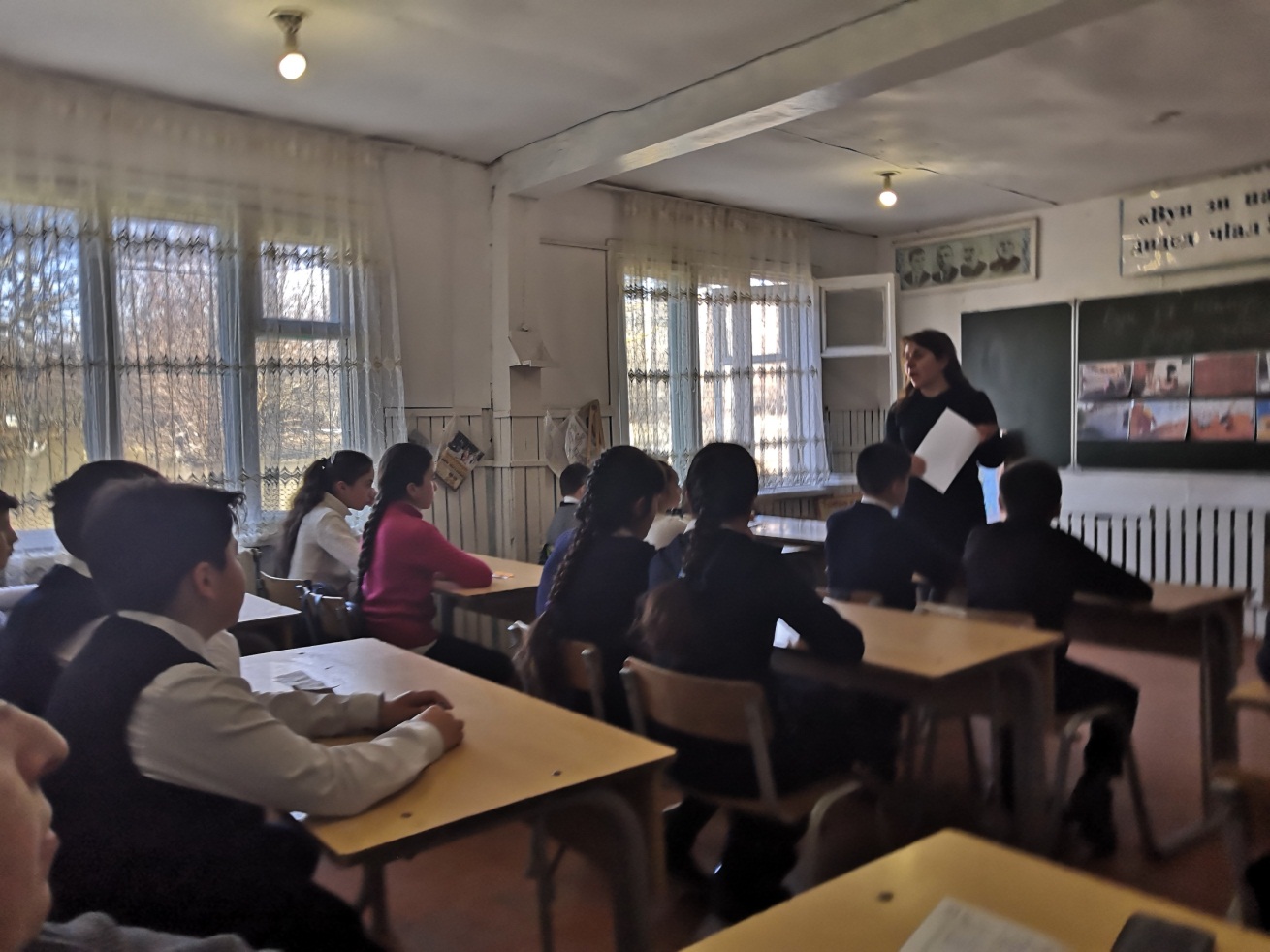 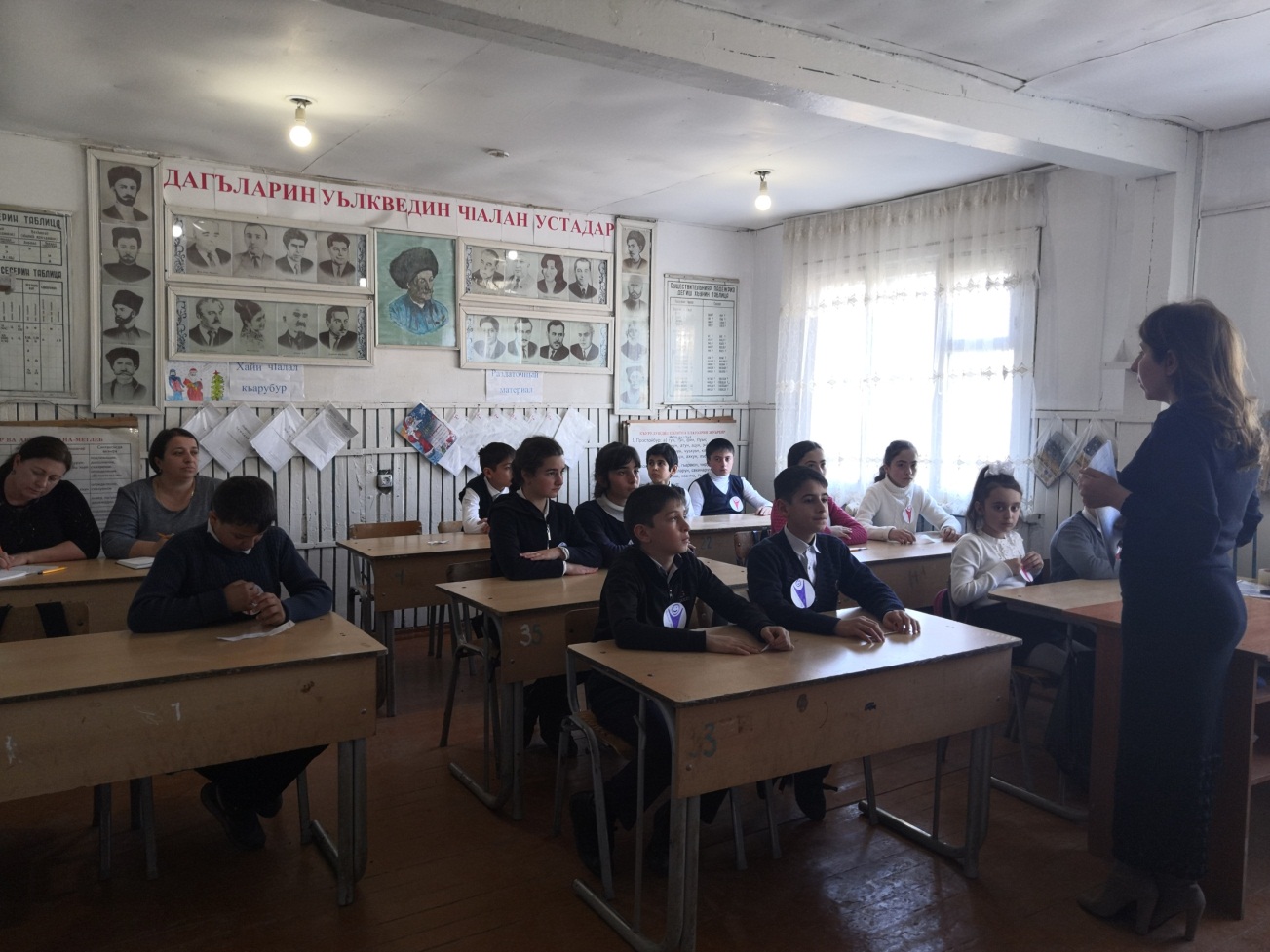 